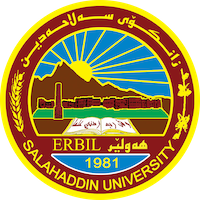 Academic Curriculum Vitae 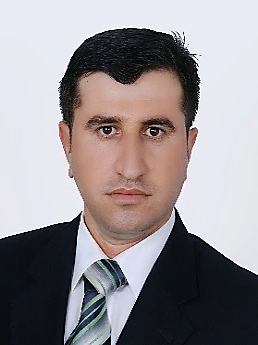 Personal Information:Full Name: Gibraeel Ahmed IsmaelAcademic Title: Assistant ProfessorEmail: gibraeel.ismael@su.edu.krdMobile:009647504254950Education:Master’s degree in Business Administration ((Salahuddin University - Erbil 2013) Grade: Very Good and the first student (with the best performance).Bachelor of Banking and Financial Sciences (University of Mosul - 2004). Academic grade: very good and the third among students in the department (the best performing).Employment:Assistant Researcher (Accounts and Auditing Unit in the College of Administration and Economics, Salahaddin University - Erbil).Assistant Lecturer, (College of Administration and Economics, Salahaddin University Erbil on 3/31/2014).Lecturer at the College of Administration and Economics, Salahaddin University - Erbil.Lecturer, (College of Administration and Economics, Salahaddin University - Erbil on 4/2/2017).Assistant Professor, (College of Administration and Economics, Salahaddin University - Erbil, according to University Order No. 1/1/2677 dated 3/31/2021).Now, I am continuing to serve dear students in undergraduate and postgraduate studiesQualifications Method Teaching QualificationsEnglish Language Efficiency Qualifications ILETS.Attended Seminars and courses on Social Science Research Methods organized by (Dialog Middle East-Erbil).Teaching experience:Teaching strategic management 2020-2023.Teaching restaurant management course 2016-2021.Teaching Business Administration 2016-2022.Teaching tourism management course 2020-2022.Teaching academic skills 2021-2022.Teaching Scientific Research Methods 2020-2022Research and publicationsGibraeel, H. I. (2022). Students’ Perceptions Regarding the University Education Outcomes and Labor Market Requirements: Empirical Study. Eurasian Journal of Management & Social Sciences.Gibraeel, H. I. (2020). Attitudes of Bank Managers towards the Effect of Cultural Intelligence on Organizational Climate and the Process of Strategy Activation: With Special Reference to Commercial Banks in Erbil, Kurdistan Region. World Journal of Business and Management, 6(2), 15-33. Gibraeel, H. I. (2020). The Impact of Tourism Service Quality in Improving Mental Imagery: A Study of Tourism Companies in Erbil, Kurdistan Region of Iraq. International Journal of Psychosocial Rehabilitation 24(5), 2889-2900.Gibraeel, H. I.  (2020). The Role of Tour Guides in Developing Tourism Sector: From Managers Perspectives of Travel and Tourism Companies Operating in Erbil. November 2020, Conference: 4th International Conference on Resources Management is a strategic goal towards a better society at Koya University.Gibraeel, H. I. (2020).The Role of Social Intelligence in The Loyalty of the Guest An Analytical Study of the Number of Managers in Five-Star Hotels in The City of Erbil-, Qalaai Zanist Journal, 5 (2), 878-920‏Gibraeel, H. I.  (2020). Analyze the Relationship between Strategic Vigilance and Strategic Ambidexterity and their Impact on achieving Organizational Renewal: An analytical study of the opinions of a sample of manager’s private banks sector in the city of Erbil, Tikrit Journal of Administration and Economics Sciences 16 (52 part 3), 1-29‏Conferences and courses attendedThe Fourth International Conference on Resource Management is a strategic goal towards a better society at Koya University, 2020.THolding a joint scientific conference between Soran University and private technical institutes Rwands, Ainda and Akre Entitled the Impact of Information Technology on the Quality of Education and the Learning Process (Education and Higher Education).Information technology and computer software course (Windows, Word, Excel, PowerPoint, formatting, computer maintenance).Funding and academic awards Chairman of the QA & Technical Auditing at Salahaddin University- Department of Tourism Organizations Management since 2015 until now.Member of the Scientific Committee of the Department of Tourism at Salahaddin University - Erbil 2019 - to date.Member of the Examinations Committee at the College of Business and Economics 2015-2022.Rapporteur of the Examinations Committee at the College of Business and Economics 2018-2019.Computer course - University of MosulArabic language course - University of MosulA course in arrangement and planning - ErbilLeadership course - ErbilA course in communicating with others - ErbilProfessional memberships The Fourth International Conference on Resource Management is a strategic goal towards a better society at Koya University, 2020.THolding a joint scientific conference between Soran University and private technical institutes Rwands, Ainda and Akre Entitled the Impact of Information Technology on the Quality of Education and the Learning Process (Education and Higher Education).Information technology and computer software course (Windows, Word, Excel, PowerPoint, formatting, computer maintenance).Professional Social Network Accounts:ReserchGate: https://www.researchgate.net/profile/Gibraeel-ZebariGoogle Scholar: https://scholar.google.com/citations?hl=ar&view_op=list_works&gmla=AJsN-F5hLYAxhFGydmel6OGw88bYK0wdVqz16zBpjFDca5qH1xBGgnNopBqYlkE5GBXOpAvXHXwhQboBriCHylzUWSMtyxqR9mfKVKVJ9SbrwpufmciMdUw&user=Mr2IGQQAAAAJAcademiahttps: https://salahaddin-erbil.academia.edu/jzebariORCID: https://orcid.org/my-orcid?orcid=0000-0002-9653-8619LINKEDIN: https://www.linkedin.com/in/gibraeel-ismaeel-1756a0123/